Аипова: в конкурсе от ГУСТ на самый зеленый двор Подмосковья первое место занял адрес в городском округе ЭлектростальВ телеграм-канале Главного управления содержания территорий Московской области РевиZорро https://t.me/revizorro_mo/694 завершилась финальная часть голосования жителей за лучший «Зеленый двор» Подмосковья.- Все участники, несомненно, достойны победы! Чудесные клумбы, в которые сложено столько любви и сил, радуют своей красотой. В лидерах оказались три городских округа, которые получили наибольшее количество голосов на нашем канале. Абсолютным фаворитом этой «цветочной» гонки стала Елена Пирогова из Электростали, проживающая по Ногинскомк шоссе, она набрала 55% голосов. «Серебро» по праву принадлежит Железневой Раисе и Самойловой Наталье из Волоколамска, ул. Ново-солдатская, за которых отдано 43% голосов, и «бронза» - у Асты Беловой из городского округа Жуковский, ул. Солнечная. Мы поздравляем победителей! Каждый получит благодарственную грамоту от ГУСТ, а в дополнение: за первое место – 3 куста гортензий и 2 куста пионов; за второе место – 1 куст гортензии и 2 куста пионов; за третье место – куст гортензии, - прокомментировала руководитель Главного управления содержания территорий в ранге министра Светлана Аипова. Как отмечает министр, она очень оценила активность в голосовании жителей Подольска и хочет дополнительно наградить авторов проектов Леоновича Е., проживающего по ул. Свердлова и Агееву Е., мкр. Кузнечики, ул. Генерала Смирнова. Оба участника получат от руководителя луковицы тюльпанов. - В период голосования за «Зелёные дворы» Подмосковья жители отдали более 125 тыс. голосов. Мы благодарим всех за неравнодушное отношение к своим активным соседям, ведь они стараются для вас! Надеемся, что конкурс станет ежегодным, количество участников и голосующих прибавится, а уж мы постараемся, чтобы наши индивидуальные адресные призы вписались в эстетику прекрасных клумб Подмосковья, – добавила Светлана Аипова.Пресс-служба Главного управления содержания территорий Московской области, почта: gustmosobl@mail.ru, cайт: https://gust.mosreg.ru https://t.me/revizorro_mohttps://vk.com/gustmo 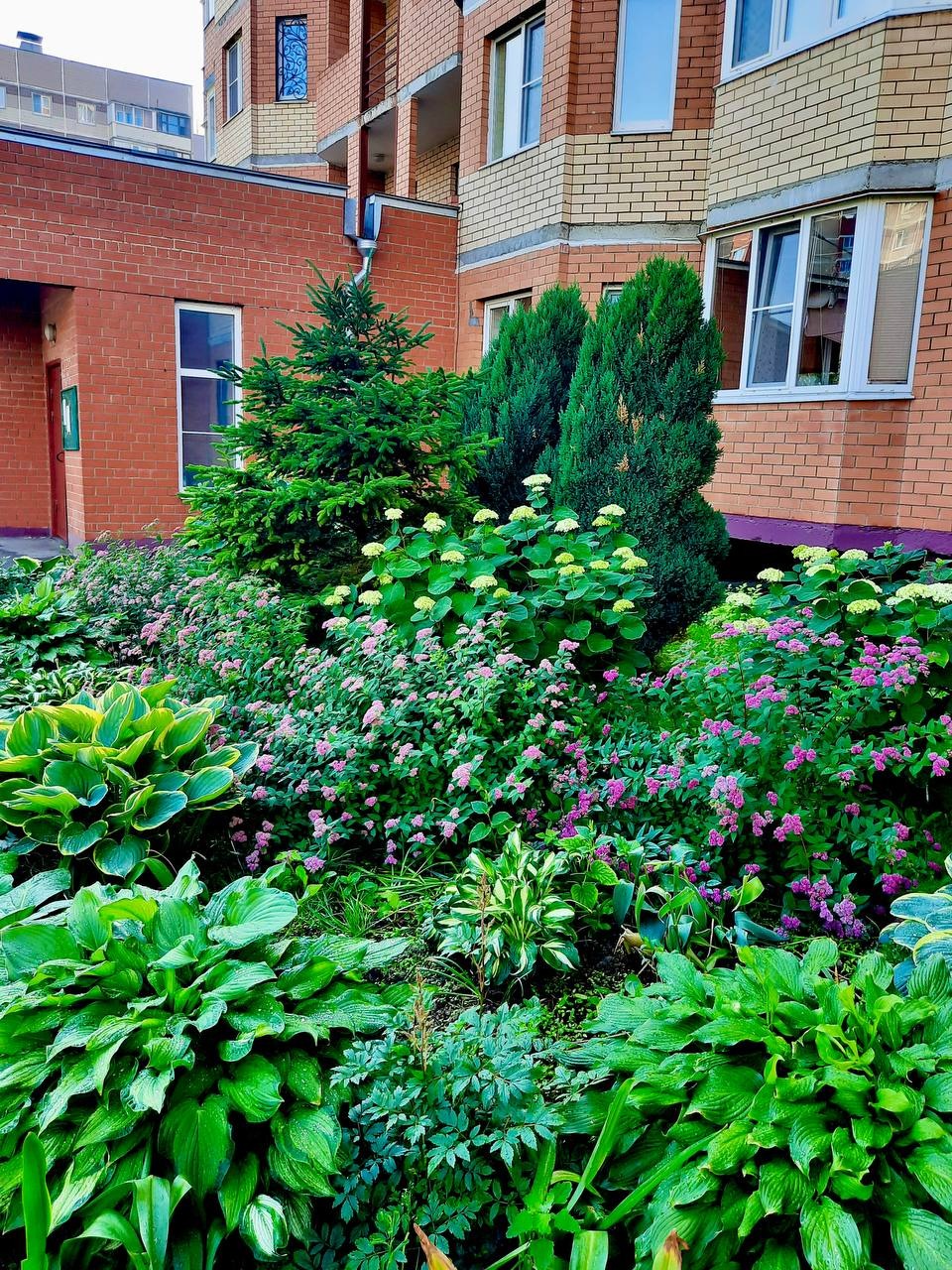 